                      HORARI INFERMERIA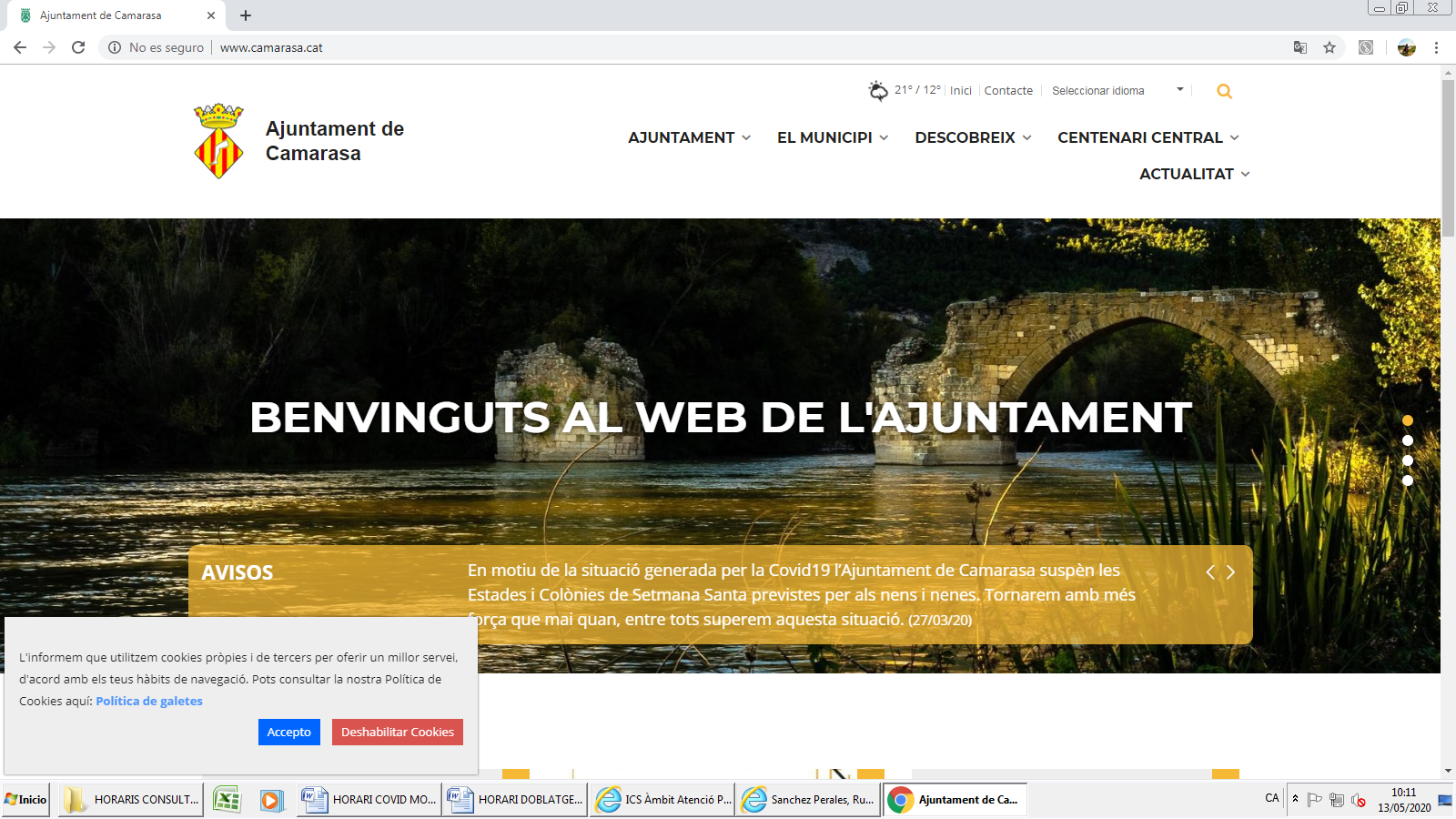 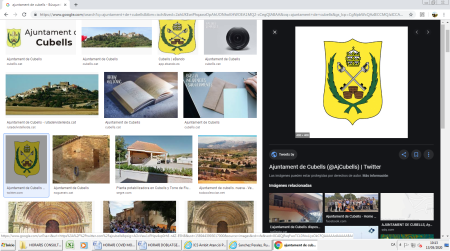 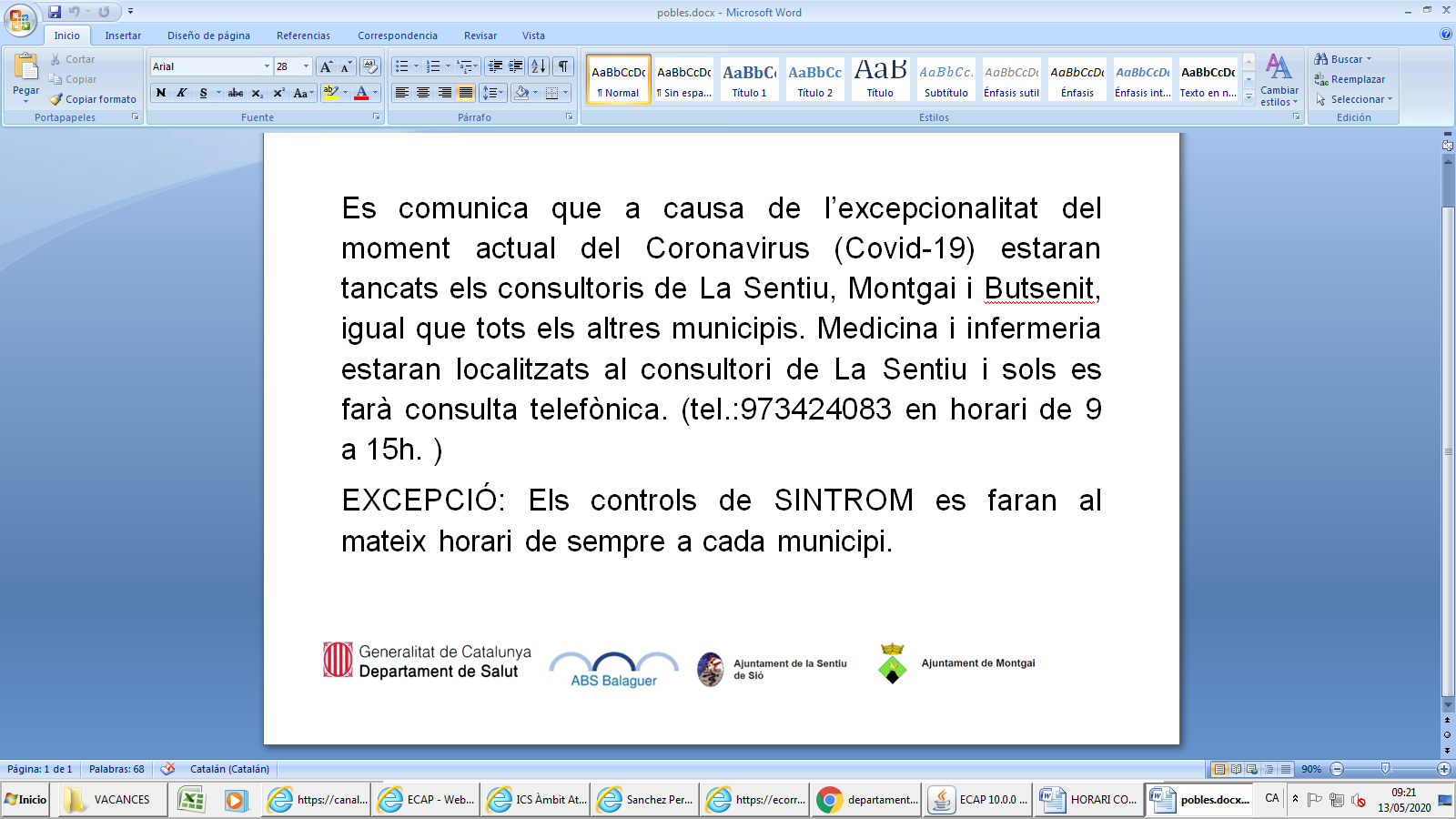 DILLUNS9 -14hCAMARASATelèfon: 973 42 03 41  DIMARTS9 -11hCAMARASATelèfon: 973 42 03 41  DIMARTS12 -14hST. LLORENÇTelèfon: 973 42 03 85DIMECRES9 -14hCUBELLSTelèfon: 973 45 90 00DIJOUS9 -14hCAMARASATelèfon: 973 42 03 41DIVENDRES9-14HCUBELLSTelèfon: 973 45 90 00